Схема безопасного маршрута «Дом-школа-дом»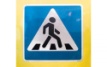 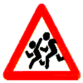 - магазин	- путь в школу	- жилые дома	- путь домой	